Helping Your Child Succeed on Florida Standard Assessments and State EOCsPlan to attend an informational meeting  for families of middle school and high school students**********Thursday, September 29th, Creekside High SchoolThursday, October 8th, Ponte Vedra High SchoolTuesday, October 13th, Pacetti Bay Middle SchoolTuesday, October 27th, Sebastian Middle SchoolTuesday, November 3rd, St. Augustine High School6:30 – 8:00 PM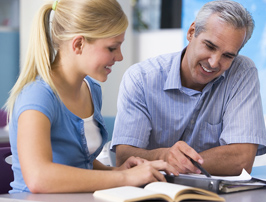 Top of FormWhat is FSA? What is on the EOC for Algebra I, Geometry or Algebra II?How can I help my child?If you’ve asked any of these questions, please plan on attending an FSA informational presentation. Each evening will begin at 6:30 and conclude by 8:00, and will consist of a writing and ELA session followed by a mathematics portion. Time for questions will be built into the process. For more information call 904-547-7503.                                                            